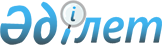 Қызылорда облысы Қармақшы аудандық мәслихатының 2022 жылғы 21 желтоқсандағы № 251 "2023-2025 жылдарға арналған Төретам кентінің бюджеті туралы" шешіміне өзгерістер мен толықтырулар енгізу туралыҚызылорда облысы Қармақшы аудандық мәслихатының 2023 жылғы 28 сәуірдегі № 8 шешімі
      Қызылорда облысы Қармақшы аудандық мәслихаты ШЕШТІ:
      1. Қызылорда облысы Қармақшы аудандық мәслихатының 2022 жылғы 21 желтоқсандағы № 251 "2023-2025 жылдарға арналған Төретам кентінің бюджеті туралы" шешіміне мынадай өзгерістер мен толықтырулар енгізілсін:
      1-тармақ жаңа редакцияда жазылсын:
      "1. 2023-2025 жылдарға арналған Төретам кентінің бюджеті 1, 2 және 3-қосымшаларға сәйкес, оның ішінде 2023 жылға мынадай көлемдерде бекітілсін:
      1) кірістер – 137 968,7 мың теңге, оның ішінде:
      салықтық түсімдер – 57 306 мың теңге;
      салықтық емес түсімдер – 605 мың теңге;
      негізгі капиталды сатудан түсетін түсімдер – 1 500 мың теңге;
      трансферттер түсімдері – 78 557,7 мың теңге;
      2) шығындар – 139 728,5 мың теңге;
      3) таза бюджеттік кредиттеу – 0;
      бюджеттік кредиттер – 0;
      бюджеттік кредиттерді өтеу - 0;
      4) қаржы активтерімен операциялар бойынша сальдо – 0;
      қаржы активтерін сатып алу – 0;
      мемлекеттің қаржы активтерін сатудан түсетін түсімдер – 0;
      5) бюджет тапшылығы (профициті) – -1 759,8 мың теңге;
      6) бюджет тапшылығын қаржыландыру (профицитін пайдалану) – 1 759,8 мың теңге;
      қарыздар түсімі – 0;
      қарыздарды өтеу – 0;
      бюджет қаражаттарының пайдаланылатын қалдықтары – 1 759,8 мың теңге.".
      Жаңа мазмұндағы 2-1, 2-2, 2-3 тармақтармен толықтырылсын:
      "2-1. 2022 жылы республикалық бюджеттен бөлінген мақсатты трансферттердің пайдаланылмаған (толық пайдаланылмаған) 0,1 мың теңгені аудандық бюджетке қайтару ескерілсін.
      2-2. 2022 жылы аудандық бюджеттен бөлінген мақсатты трансферттердің пайдаланылмаған (толық пайдаланылмаған) 547,2 мың теңгені аудандық бюджетке қайтару ескерілсін.
      2-3. 2023 жылға арналған Төретам кентінің бюджетінде аудандық бюджет есебінен қаралған нысаналы трансферттер 4-қосымшасына сәйкес бекітілсін.".
      Көрсетілген шешімнің 1-қосымшасы осы шешімнің 1-қосымшасына сәйкес жаңа редакцияда жазылсын.
      Көрсетілген шешім осы шешімнің 2-қосымшасына сәйкес 4-қосымшамен толықтырылсын.
      2. Осы шешім 2023 жылғы 1 қаңтардан бастап қолданысқа енгізіледі. 2023 жылға арналған Төретам кентінің бюджеті 2023 жылға арналған Төретам кентінің бюджетінде аудандық бюджет есебінен қаралған нысаналы трансферттер
					© 2012. Қазақстан Республикасы Әділет министрлігінің «Қазақстан Республикасының Заңнама және құқықтық ақпарат институты» ШЖҚ РМК
				
      Қармақшы аудандық мәслихатының төрағасы: 

Ә.Қошалақов
Қызылорда облысы Қармақшы
аудандық мәслихатының
2023 жылғы "28" сәуірдегі
№ 8 шешіміне 1-қосымшаҚызылорда облысы Қармақшы
аудандық мәслихатының
2022 жылғы "21" желтоқсандағы
№ 251 шешіміне 1-қосымша
Санаты
Санаты
Санаты
Санаты
Санаты
Сомасы, мың теңге
Сыныбы
Сыныбы
Сыныбы
Сыныбы
Сомасы, мың теңге
Кіші сыныбы
Кіші сыныбы
Кіші сыныбы
Сомасы, мың теңге
Атауы
Атауы
Сомасы, мың теңге
1. Кірістер
1. Кірістер
137968,7
1
Салықтық түсімдер
Салықтық түсімдер
57306
01
Табыс салығы
Табыс салығы
28000
2
Жеке табыс салығы
Жеке табыс салығы
28000
04
Меншiкке салынатын салықтар
Меншiкке салынатын салықтар
28451
1
Мүлiкке салынатын салықтар 
Мүлiкке салынатын салықтар 
916
3
Жер салығы 
Жер салығы 
1100
4
Көлiк құралдарына салынатын салық 
Көлiк құралдарына салынатын салық 
26435
05
Тауарларға, жұмыстарға және қызметтерге салынатын ішкі салықтар
Тауарларға, жұмыстарға және қызметтерге салынатын ішкі салықтар
855
3
Жер учаскелерін пайдаланғаны үшін төлем
Жер учаскелерін пайдаланғаны үшін төлем
55
4
Кәсiпкерлiк және кәсiби қызметтi жүргiзгенi үшiн алынатын алымдар
Кәсiпкерлiк және кәсiби қызметтi жүргiзгенi үшiн алынатын алымдар
800
2
Салықтық емес түсiмдер
Салықтық емес түсiмдер
605
01
Мемлекеттік меншіктен түсетін кірістер
Мемлекеттік меншіктен түсетін кірістер
605
5
Мемлекет меншігіндегі мүлікті жалға беруден түсетін кірістер
Мемлекет меншігіндегі мүлікті жалға беруден түсетін кірістер
605
3
Негізгі капиталды сатудан түсетін түсімдер
Негізгі капиталды сатудан түсетін түсімдер
1500
03
Жерді және материалдық емес активтерді сату
Жерді және материалдық емес активтерді сату
1500
1
Жерді сату
Жерді сату
1500
4
Трансферттердің түсімдері
Трансферттердің түсімдері
78557,7
02
Мемлекеттiк басқарудың жоғары тұрған органдарынан түсетiн трансферттер
Мемлекеттiк басқарудың жоғары тұрған органдарынан түсетiн трансферттер
78557,7
3
Аудандардың (облыстық маңызы бар қаланың) бюджетінен трансферттер
Аудандардың (облыстық маңызы бар қаланың) бюджетінен трансферттер
78557,7
Функционалдық топ
Функционалдық топ
Функционалдық топ
Функционалдық топ
Функционалдық топ
Сомасы, мың теңге
Функционалдық кіші топ
Функционалдық кіші топ
Функционалдық кіші топ
Функционалдық кіші топ
Сомасы, мың теңге
Бюджеттік бағдарламалардың әкімшісі
Бюджеттік бағдарламалардың әкімшісі
Бюджеттік бағдарламалардың әкімшісі
Сомасы, мың теңге
Бағдарлама
Бағдарлама
Сомасы, мың теңге
Атауы
Сомасы, мың теңге
2. Шығындар
139728,5
01
Жалпы сипаттағы мемлекеттiк қызметтер 
70532
1
Мемлекеттiк басқарудың жалпы функцияларын орындайтын өкiлдi, атқарушы және басқа органдар
70532
124
Аудандық маңызы бар қала, ауыл, кент, ауылдық округ әкімінің аппараты
70532
001
Аудандық маңызы бар қала, ауыл, кент, ауылдық округ әкімінің қызметін қамтамасыз ету жөніндегі қызметтер
70532
07
Тұрғын үй-коммуналдық шаруашылық
29131,5
3
Елді-мекендерді көркейту
29131,5
124
Аудандық маңызы бар қала, ауыл, кент, ауылдық округ әкімінің аппараты
29131,5
008
Елді мекендердегі көшелерді жарықтандыру
9075,5
009
Елді мекендердің санитариясын қамтамасыз ету
11383
011
Елді мекендерді абаттандыру мен көгалдандыру
8673
08
Мәдениет, спорт, туризм және ақпараттық кеңістiк
30605
1
Мәдениет саласындағы қызмет
30605
124
Аудандық маңызы бар қала, ауыл, кент, ауылдық округ әкімінің аппараты
30605
006
Жергілікті деңгейде мәдени-демалыс жұмысын қолдау
30605
12
Көлік және коммуникация
8912,7
1
Автомобиль көлігі
8912,7
124
Аудандық маңызы бар қала, ауыл, кент, ауылдық округ әкімінің аппараты
8912,7
013
Аудандық маңызы бар қалаларда, ауылдарда, кенттерде, ауылдық округтерде автомобиль жолдарының жұмыс істеуін қамтамасыз ету
8462,7
045
Аудандық маңызы бар қалаларда, ауылдарда, кенттерде, ауылдық округтерде автомобиль жолдарын күрделі және орташа жөндеу
450
15
Трансферттер
547,3
1
Трансферттер
547,3
124
Аудандық маңызы бар қала, ауыл, кент, ауылдық округ әкімінің аппараты
547,3
048
Пайдаланылмаған (толық пайдалнылмаған) нысаналы трансферттер қайтару
547,3
3. Таза бюджеттік кредит беру
0
Бюджеттік кредиттер
0
Бюджеттік кредиттерді өтеу
0
4. Қаржы активтерімен жасалатын операциялар бойынша сальдо
0
Қаржы активтерін сатып алу
0
Мемлекеттің қаржы активтерін сатудан түсетін түсімдер
0
5. Бюджет тапшылығы (профициті)
-1759,8
6. Бюджет тапшылығын қаржыландыру (профицитті пайдалану)
1759,8
7
Қарыздар түсімдері
0
16
Қарыздарды өтеу
0
8
Бюджет қаражаттарының пайдаланылатын қалдықтары
1759,8
01
Бюджет қаражаты қалдықтары
1759,8
1
Бюджет қаражатының бос қалдықтары
1759,8Қызылорда облысы Қармақшы
аудандық мәслихатының
2023 жылғы "28" сәуірдегі
№ 8 шешіміне 2-қосымшаҚызылорда облысы Қармақшы
аудандық мәслихатының
2022 жылғы "21" желтоқсандағы
№ 251 шешіміне 4-қосымша
№
Атауы
Сомасы, мың теңге
Ағымдағы нысаналы трансферттер:
3 170,7
1
Төретам кентіндегі Байсеитов, Байтұрсынов, Момышұлы көшелеріне ағымдағы жөндеу жұмыстарына 
1 581,7 
2
Төретам кентіндегі Мұсабаев көшесін жарықтандыру жұмыстарын жүргізуге
1 589,0